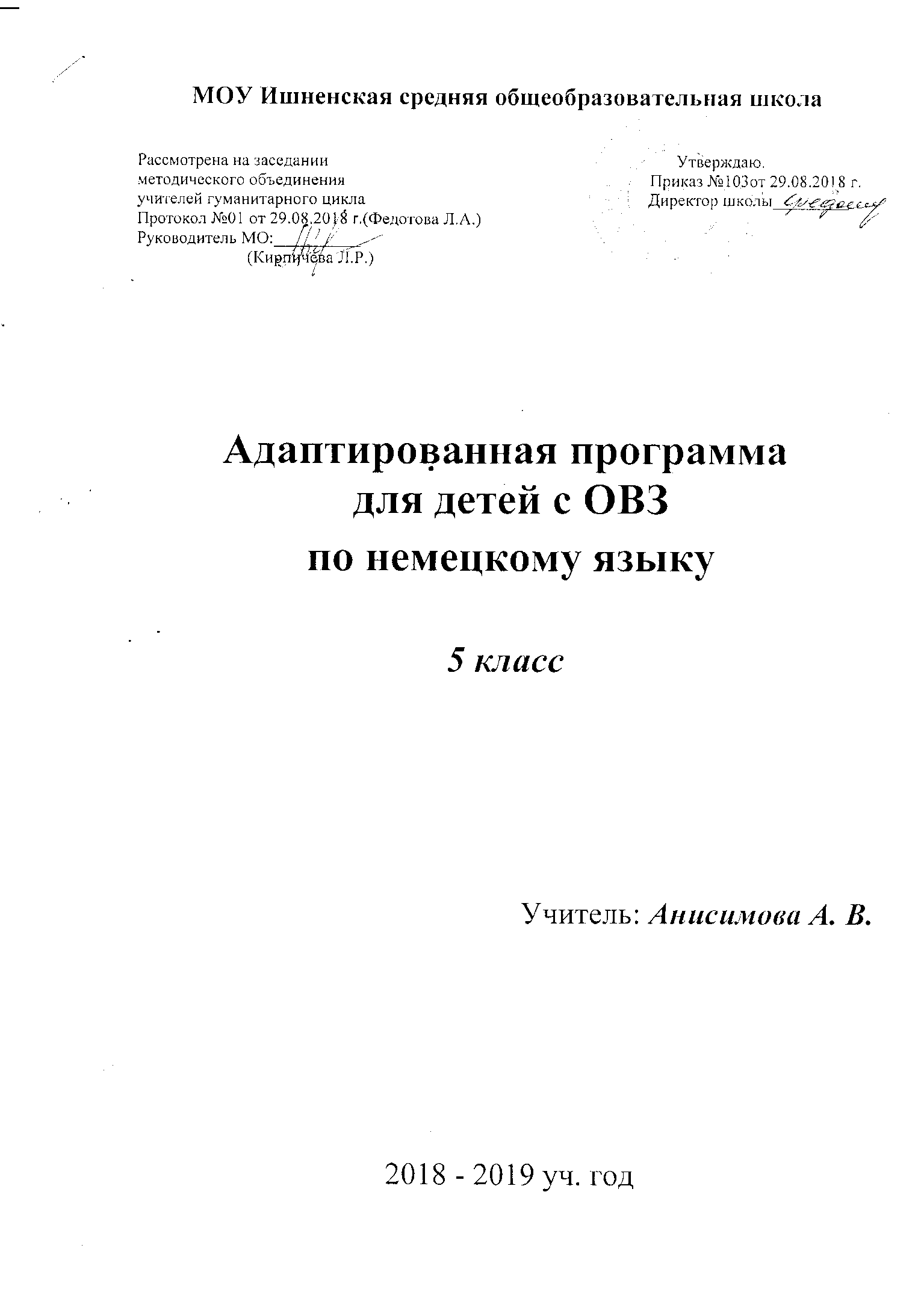 Пояснительная запискаАдаптированная рабочая программа для детей с ОВЗ по немецкому языку для 5 класса составлена на основе:- Основной образовательной программы муниципального образовательного учреждения МОУ Ишненская СОШ;- авторской программы УМК «Горизонты» М. М. Аверина, Ф. Джин. Немецкий язык. Рабочие программы. Предметная линия учебников «Горизонты» 5 – 9 классы: пособие для учителей общеобразовательных организаций / М. М. Аверин, Е. Ю. Гуцалюк, Е. Р. Харченко – М.: Просвещение, 2013. -и ориентирована на использование учебника «Horizonte» 5 класс. Немецкий язык. 5 класс: учеб.для общеобразоват. учреждений \ М. М. Аверин, Ф. Джин, Л. Рорман, М. Збранкова. – М.: Просвещение: Cornelsen, 2018(входит в федеральный перечень рекомендованных учебников на 2017-2018 учебный год, содержание которых соответствует Федеральному образовательному стандарту основного общего образования).Адаптированная программа по немецкому языку в 5 классе разработана в соответствии с требованиями Федерального государственного образовательного стандарта общего образования по иностранным языкам.Изучение второго иностранного языка в основной школе направлено на достижение следующих  целей:— развитие иноязычной  коммуникативной компетенциив совокупности её составляющих, а именно:речевая компетенция— развитие  коммуникативных умений в четырёх основных видах речевой деятельности (говорении, аудировании, чтении, письме);языковая компетенция— овладение языковыми средствами (фонетическими, орфографическими, лексическими,общения, отобранными для основной школы; освоение знаний о языковых явлениях изучаемого языка, разных способах выражения мысли в родном и иностранном языке;социокультурная компетенция— приобщение к культуре, традициям и реалиям стран/страны изучаемого языка в рамках тем, сфер и ситуаций общения, отвечающих опыту, интересам, психологическим особенностям учащихся основной школы на разных её этапах; формирование умения представлять свою страну, её культуру в условиях межкультурного общения;компенсаторная компетенция— развитие умений выходить из положения в условиях дефицита языковых средств при получении и передаче информации;учебно-познавательная компетенция— дальнейшее развитие общих и специальных учебных умений, универсальных способов деятельности; ознакомление с доступными учащимся способами и приёмами самостоятельного изучения языков и культур, в том числе с использованием новых информационных технологий;— развитие  личности учащихся  посредством реализации воспитательного потенциала изучаемого иностранного языка:формирование у учащихся потребности изучения и овладения иностранными языками как средством общения, познания, самореализации и социальной адаптации в поликультурном, полиэтническом мире в условиях глобализации на основе осознания важности изучения иностранных языков и родного языка как средства общения и познания в современном мире;формирование общекультурной и этнической идентичности личности как составляющих гражданской идентичности личности; воспитание качеств гражданина, патриота; развитие национального самосознания, стремления к взаимопониманию между людьми разных сообществ, толерантного отношения к проявлениям иной культуры; лучшее осознание своей собственной культуры;развитие стремления к овладению основами мировой культуры средствами иностранного языка;осознание необходимости вести здоровый образ жизни.  Цели и задачи программы соответствуют целям и задачам по немецкому языку Основной образовательной программы муниципального образовательного учреждения МОУ Ишненская СОШ.Настоящая программа обеспечивает достижение личностных, метапредметных и предметных результатов.Личностными результатами изучения иностранного языка в начальной школе являются: общее представление о мире как о многоязычном и поликультурном сообществе; осознание языка, в том числе иностранного, как основного средства общениямежду людьми; знакомство с миром зарубежных сверстников с использованием средств изучаемого иностранного языка (через детский фольклор, некоторые образцы детской художественной литературы, традиции).Метапредметными результатами изучения немецкого языка в начальной школе являются:- развитие умения взаимодействовать с окружающими, выполняя разные роли в пределах речевых потребностей и возможностей младшего школьника;- развитие коммуникативных способностей школьника, умения выбирать адекватные языковые и речевые средства для успешного решения элементарной коммуникативной задачи;- расширение общего лингвистического кругозора младшего школьника;- развитие познавательной, эмоциональной и волевой сфер младшего школьника; формирование мотивации к изучению иностранного языка;- овладение умением координированной работы с разными компонентами учебно-методического комплекта (учебником, аудиодиском и т. д.)Предметными результатами изучения иностранного языка являются: овладение начальными представлениями о нормах иностранного языка (фонетических, лексических, грамматических); умение (в объеме содержания курса) находить и сравнивать такие языковые единицы, как звук, буква, слово.а) в коммуникативной сфере (т. е. во владении иностранным языком как средством общения)речевая компетенция в следующих видах речевой деятельности:говорении:- вести элементарный этикетный диалог в ограниченном круге типичных ситуаций общения; диалог-расспрос (вопрос — ответ) и диалог — побуждение к действию;- уметь на элементарном уровне рассказывать о себе, семье, друге; описывать предмет, картинку; кратко охарактеризовать персонаж;аудировании:- понимать на слух речь учителя и одноклассников; основное содержание небольших доступных текстов в аудиозаписи, построенных на изученном языковом материале;чтении:- читать вслух небольшие тексты, построенные на изученном языковом материале, соблюдая правила чтения и нужную интонацию;- читать про себя и понимать основное содержание текстов, включающих как изученный языковой материал, так и отдельные новые слова; находить в тексте нужную информацию;письменной речи:- владеть техникой письма;- писать с опорой на образец поздравление с праздником и короткое личное письмо.языковая компетенция (владение языковыми средствами):- адекватное произношение и различение на слух всех звуков иностранного языка; соблюдение правильного ударения в словах и фразах;- соблюдение особенностей интонации основных типов предложений;- применение основных правил чтения и орфографии, изученных в курсе начальной школы;- распознавание и употребление в речи изученных в курсе начальной школы лексических единиц (слов, словосочетаний, оценочной лексики, речевых клише) и грамматических явленийсоциокультурная осведомленность- знание названий стран изучаемого языка, некоторых литературных персонажей известных детских произведений, сюжетов некоторых популярных сказок, написанных на изучаемом языке, небольших произведений детского фольклора (стихов, песен); знание элементарных норм речевого и неречевого поведения, принятых в стране изучаемого языка.б) в познавательной сфереумение сравнивать языковые явления родного и иностранного языков на уровне отдельных звуков, букв, слов, словосочетаний, простых предложений;умение действовать по образцу при выполнении упражнений и составлении собственных высказываний;совершенствование приемов работы с текстом с опорой на умения, приобретенные на уроках родного языка (прогнозировать содержание текста по заголовку, иллюстрациям и др.);умение пользоваться справочным материалом, представленным в доступном данному возрасту виде (правила, таблицы);умение осуществлять самонаблюдение и самооценку в доступных им пределах.в) в ценностно-ориентационной сферепредставление об изучаемом иностранном языке как средстве выражения мыслей, чувств, эмоцийприобщение к культурным ценностям другого народа через произведения детского фольклорачерез непосредственное участие в туристических поездках.г) в эстетической сферевладение элементарными средствами выражения чувств и эмоций на иностранном языке;развитие чувства прекрасного в процессе знакомства с образцами доступной детской литературы.д) трудовой сфереумение следовать намеченному плану в своем учебном труде коммуникативной задачей.Адаптированная программа по немецкому языку для детей с ОВЗ строится с учётом специфики их психического развития. Это предполагает создание благоприятного психологического климата, использование здоровьесберегающих технологий, адаптированной программы с учетом особенностей психофизического развития и возможностей таких детей, иллюстративного и аудиоматериала, интерактивных элементарных заданий. Специфика обучения иностранному языку детей с ОВЗ предполагает большое количество игрового, занимательного материала и наличие зрительных опор, необходимых для усвоения разных структур. Поэтому введение в урок элементов игры или игровая подача материала повышает работоспособность детей на уроке и способствует развитию у них познавательных интересов.Содержание учебного предметаОсновные содержательные линииВ курсе немецкого языка как второго иностранного можно выделить следующие содержательные линии:коммуникативные умения в основных видах речевой деятельности: аудировании, говорении, чтении и письме;языковые навыки пользования лексическими, грамматическими, фонетическими и орфографическими средствами языка;социокультурная осведомлённость и умения межкультурного общения;общеучебные и специальные учебные умения, универсальные учебные действия.Главной содержательной линией является формирование и развитие коммуникативной компетенции в совокупности с речевой и языковой компетенцией. Уровень развития коммуникативной компетенции выявляет уровень овладения речевыми навыками и языковыми средствами второго иностранного языка на данном этапе обучения, а также уровень развития компенсаторных навыков, необходимых при овладении вторым иностранным языком. В свою очередь, развитие коммуникативной компетенции неразрывно связано с социокультурной осведомлённостью учащихся. Все указанные содержательные линии находятся в тесной взаимосвязи и единстве учебного предмета «Иностранный язык».Предметное содержание речи1. Межличностные взаимоотношения в семье, со сверстниками. Внешность и черты характера человека.2. Досуг и увлечения (чтение, кино, театр и др.). Виды отдыха, путешествия. Транспорт. Покупки.3. Здоровый образ жизни: режим труда и отдыха, спорт, питание.4. Школьное образование, школьная жизнь, изучаемые предметы и отношение к ним. Переписка с зарубежными сверстниками. Каникулы в различное время года.5. Мир профессий. Проблемы выбора профессии. Роль иностранного языка в планах на будущее.6. Природа. Проблемы экологии. Защита окружающей среды. Климат, погода.Цели и задачи программы соответствуют целям и задачам по немецкому языку Основной образовательной программы муниципального образовательного учреждения МОУ Ишненская СОШ.Место предмета в учебном планеСогласно Базисному учебному плану основной образовательной программы школы на изучение предмета «Немецкий язык» в 5 классе отводится 34 учебных часа  из расчета 1 час в неделю.Распределение учебных часов по разделам программыВведение (1 час)Иностранный язык в жизни человека. Общие сведения о Германии и немецком языке. Немецкий, английский и русские языки (параллели и расхождения).Знакомство\Kennenlernen (5 часов). Ученики научатся: приветствовать людей; представляться и говорить, где живут; заполнять анкету; произносить имя по буквам; говорить, что они любят. Грамматика: личные местоимения: ich, du, Sie; глаголы: heißen, wohnen, mögen, sein; вопросы с вопросительным словом (wie, was, wo, woher) и ответы на них; порядок слов; интонация простого предложения. Чтение, говорение, аудирование, письмо: ведут этикетный диалог в ситуации бытового общения (приветствуют, прощаются, узнают, как дела, знакомятся, расспрашивают о возрасте); воспроизводят графически и каллиграфически корректно все буквы немецкого алфавита и основные буквосочетания; различают на слух и адекватно произносят все звуки немецкого языка; соблюдают правильное ударение в словах и фразах, интонацию в целом; употребляют глаголы heißen, wohnen, mögen, sein в утвердительных и вопросительных предложениях в первом, втором лице и вежливой форме; заполняют анкету; читают и пишут по образцу сообщения в чате; знакомятся с достопримечательностями и формулами приветствия немецкоязычных стран.Мой класс/MeineKlasse (5 часов) Ученики научатся: называть числа от 0 до 1000; диктовать телефонные номера; говорить о людях и предметах; говорить, что они любят, а что нет. Грамматика, лексика, фонетика: личные местоимения: er/sie, wir, ihr; глаголы: kommen, heißen, mögen, sein; определённый и неопределённый артикли: der, das, die, ein, eine; притяжательные местоимения: mein, dein; предлоги: in, auf; числа; школьные принадлежности; названия некоторых школьных предметов; ударение в предложении; интонация; вопросительного предложения; словарное ударение. Чтение, говорение, аудирование, письмо: ведут диалог-расспрос (о том, какие школьные предметы нравятся, какие нет); рассказывают о своём друге/своей подруге; оперируют активной лексикой в процессе общения; воспроизводят наизусть тексты рифмовок; понимают на слух речь учителя, одноклассников и небольшие доступные тексты в аудио записи, построенные на изученном языковом материале: краткие диалоги, рифмовки, песни; вербально или невербально реагируют на услышанное;понимают на слух и произносят цифры и группы цифр; называют телефонные номера; произносят имена и фамилии по буквам; выразительно читают вслух небольшие тексты, построенные на изученном языковом материале; пишут небольшой рассказ о себе, своём друге/своей подруге с опорой на образец; соблюдают правильное ударение в словах и фразах, интонацию в целом; употребляют спряжение известных глаголов в утвердительных и вопросительных предложениях, определённые и неопределённые артикли в ед. числе, притяжательные местоимения mein, dein, числительные (количественные от 1 до 1000).3. Животные/Tiere (4 часа) Ученики научатся: говорить о животных; проводить интервью в классе; понимать текст о животных; описывать животных; называть цвета. Грамматика, лексика, фонетика: спряжение глаголов haben, sein; вопросы без вопросительного слова; винительный падеж; множественное число существительных; названия животных, цветов, континентов и частей света; словарное ударение, краткие и долгие гласные. Чтение, говорение, аудирование, письмо: ведут диалог-расспрос (о животных); рассказывают (о своих животных); оперируют активной лексикой в процессе общения; понимают на слух речь учителя, одноклассников и небольшие доступные тексты в аудиозаписи; выразительно читают вслух небольшие тексты, построенные на изученном языковом материале; пишут небольшой рассказ о себе, своих игрушках, о том, что они умеют делать, с опорой на образец; соблюдают правильное ударение в словах и предложениях, интонацию в целом; проводят интервью о любимых животных и сообщения на основе собранного материала; употребляют винительный падеж и множественное число существительных, вопросы без вопросительного слова. Маленькая перемена/KleinePause. Повторение (1 час)Ученики выполняют следующие действия:• делают учебные плакаты;• составляют диалоги, оперируют активной лексикой в процессе общения;• читают и воспроизводят стихотворение;• играют в грамматические игры. 5. Мой день в школе/MeinSchultag (5 часов) Ученики научатся: называть дни недели и время суток; описывать свой распорядок дня; понимать и составлять тексты о школе. Грамматика, лексика, фонетика: указание времени; порядок слов в предложениях с указанием времени; предлоги: um, von ... bis, am; названия часов, времени суток, дней недели, школьных предметов; краткая и долгая гласная.Чтение, говорение, аудирование, письмо: рассказывают о себе, включая информацию о школьных уроках, с указанием времени; оперируют активной лексикой в процессе общения; пишут электронное письмо о себе по образцу; читают, понимают и составляют своё расписание уроков с указанием дней недели и времени; понимают на слух речь учителя, одноклассников и небольшие доступные тексты в аудиозаписи, построенные на изученном языковом материале, находят запрашиваемую информацию; вербально или невербально реагируют на услышанное; соблюдают правильное ударение в словах и предложениях, интонацию в целом; слушают и выразительно читают стихотворение; потребляют предложения с указанием времени, соблюдая правильный порядок слов и временные предлоги; рассказывают о распорядке дня; знакомятся со страноведческой информацией о школе в немецкоязычных странах.6. Хобби/Hobbys (4 часа) Ученики научатся: говорить о хобби; договариваться о встрече; говорить, что они умеют, а что нет; спрашивать разрешения; читать и описывать статистические данные. Грамматика, лексика, фонетика: глаголы с изменяемой корневой гласной: fahren, lesen, sehen; модальный глагол können; глаголы с отделяемой приставкой, рамочная конструкция; краткая и долгая гласная. Чтение, говорение, аудирование, письмо: ведут диалоги о своём хобби, о том, что умеют и не умеют делать; рассказывают о своём хобби, оперируют активной лексикой в процессе общения; договариваются о встрече; спрашивают разрешения, используя модальные глаголы; понимают на слух речь учителя, высказывания одноклассников; читают предложения с правильным фразовым и логическим ударением; соблюдают правильное ударение в словах и предложениях, интонацию в целом; читают и описывают статистическую информацию; употребляют глаголы с отделяемыми приставками, соблюдая рамочную конструкцию.7. Моясемья/MeineFamilie (5 часов) Ученики научатся: описывать картинку; рассказывать о семье; понимать текст о семье; говорить о профессиях. Грамматика, лексика, фонетика: притяжательные местоимения sein, ihr, unser; профессии мужского и женского рода, слова, обозначающие родство; произношение окончаний -er, -e. Чтение, говорение, аудирование, письмо: рассказывают о своей семье, используя в том числе и названия профессий; описывают картинки; ведут диалоги о семье, составляют минидиалоги по образцу; читают и понимают небольшие тексты, построенные на изученном языковом материале; употребляют притяжательные местоимения; читают предложения с правильным фразовым и логическим ударением; понимают на слух речь учителя, одноклассников и 10 небольшие доступные тексты в аудиозаписи, построенные на изученном языковом материале; читают и описывают статистическую информацию; знакомятся со страноведческой информацией о семьях в Германии. 8. Сколько это стоит?/Waskostetdas? (2 часа) Ученики научатся: называть цену; говорить, что они хотели бы купить; рассказывать о том, что им нравится, а что нет; находить информацию в тексте. Грамматика, лексика, фонетика: спряжение глаголов essen, treffen, möchten, порядок слов в предложении: рамочная конструкция; словосочетания, дифтонги ei, au, e.Чтение, говорение, аудирование, письмо: ведут диалоги на основе изученного языкового материала (называют цену, спрашивают, сколько стоит, говорят, что нравится, что нет, что бы они хотели купить, говорят о деньгах на карманные расходы); знакомятся с немецкой традицией составления списка подарков ко дню рождения и пишут аналогичные списки; обсуждают подарки друзьям ко дню рождения, учитывая их стоимость и пожелания друзей; читают тексты и находят запрашиваемую информацию; читают тексты с полным пониманием, используя словарь.10. Большая перемена/GroßePause Повторение (2 часа) Грамматический аспект в обучении: ученики овладевают грамматическим материалом в единстве с фонетикой и лексикой. Активный грамматический минимум для 5 класса составляют следующие грамматические явления: личные местоимения и притяжательные местоимения; глагол haben в Präsens, глагол sein в Präsens, слабые глаголы wohnen, basteln, sammeln и др. в Präsens, глаголы с отделяемыми приставками в Präsens, модальный глагол können в Präsens, глагол machen в Präsens; существительные с определённым артиклем, с неопределённым артиклем, с нулевым артиклем (употребление названий профессий), с отрицательным артиклем, множественное число существительных, существительные в винительном падеже (Akkusativ); количественные числительные; предлоги um, von ... bis, am. Словообразование: имена существительные для обозначения профессий мужского и женского рода. Синтаксис: порядок слов в повествовательном предложении, порядок слов в вопросительном предложении (вопросительные слова), формы отрицания в предложении, формы утверждения в предложении. Принципиальным в организации работы со структурами является их функциональное применение. Работа над грамматикой вписывается в контекст коммуникативной деятельности учащихся и подчиняется решению речевых задач. Тематические планирование с указанием количества часовКАЛЕНДАРНО-ТЕМАТИЧЕСКОЕ ПЛАНИРОВАНИЕВсего: 34 часаУсловные обозначения, использованные в календарно-тематическом планированииВсего уроков – 34Уроков-практикумов – 33.Из них:проектов – 2;тестов – 2;письменных работ – 2.№Название темыКол-во часов на изучение1.Введение12.Знакомство53.Мой класс54.Животные45.Маленькая перемена (повторение)16.Мой день в школе57.Хобби48.Моя семья59.Сколько это стоит210.Большая перемена (повторение)2УП – урок – практикумУОНМ – урок освоения новых знанийУП – урок – практикумУОНМ – урок освоения новых знанийУП – урок – практикумУОНМ – урок освоения новых знаний№ п/пдатадатаСодержание раздела. Тема урока.Содержание раздела. Тема урока.Тип урокаДидактические единицы измерения(Основные понятия)Дидактические единицы измерения(Основные понятия)Домашнее задание№ п/пплан.факт.Содержание раздела. Тема урока.Содержание раздела. Тема урока.Тип урокаДидактические единицы измерения(Основные понятия)Дидактические единицы измерения(Основные понятия)Домашнее задание1.03.09.03.09Инструктаж по технике безопасности. Введение. Иностранный язык в жизни человекаИнструктаж по технике безопасности. Введение. Иностранный язык в жизни человекаУОНМНемецкий язык в современном мире. Немецкий, английский и русский языкиНемецкий язык в современном мире. Немецкий, английский и русский языки2.10.0910.09Немецкий алфавит. Правила чтения. Буквосочетания. Знакомство.Немецкий алфавит. Правила чтения. Буквосочетания. Знакомство.УПНемецкий алфавит. Произносительные особенности немецкой речи. Лексика. Грамматика:личные местоимения ich, du, Sie; глаголы heissen, wohnen, mögen, sein вопросы с вопросительным словом и ответы; порядок слов.Немецкий алфавит. Произносительные особенности немецкой речи. Лексика. Грамматика:личные местоимения ich, du, Sie; глаголы heissen, wohnen, mögen, sein вопросы с вопросительным словом и ответы; порядок слов.3.17.0917.09Диалог знакомство. Личные местоимения ich/du. ПриветствиеДиалог знакомство. Личные местоимения ich/du. ПриветствиеУПЛексика. Грамматика: личные местоимения ich, du, Sie; глаголы heissen, wohnen, mögen, sein вопросы с вопросительным словом и ответы; порядок слов.Лексика. Грамматика: личные местоимения ich, du, Sie; глаголы heissen, wohnen, mögen, sein вопросы с вопросительным словом и ответы; порядок слов.4.24.0924.09Модальный глагол mögen. Специальные вопросыМодальный глагол mögen. Специальные вопросыУПЛексика: вопросительные слова was, wer, wo, wann, warum. Грамматика: глагол mögen. Порядок слов в вопросительном предложении.Лексика: вопросительные слова was, wer, wo, wann, warum. Грамматика: глагол mögen. Порядок слов в вопросительном предложении.5.01.1001.10Города немецких странГорода немецких странУПНазвания городов. Краткое описание городовНазвания городов. Краткое описание городов6.08.1008.10Сообщение о себе / тест по темеСообщение о себе / тест по темеУПМонологическое высказываниеМонологическое высказывание7.15.1015.10Знакомство с лексикой по теме «Мой класс» Настоящее время. Спряжение слабых глаголов в настоящем времениЗнакомство с лексикой по теме «Мой класс» Настоящее время. Спряжение слабых глаголов в настоящем времениУПСпряжение глаголов в утвердительных и вопросительных предложениях в настоящем времени.Спряжение глаголов в утвердительных и вопросительных предложениях в настоящем времени.8.22.1022.10Я и мои друзья. Интернет-чат. Счёт до 100Я и мои друзья. Интернет-чат. Счёт до 100УПРечевые клише на тему «Беседа по телефону», числительные до 100.Речевые клише на тему «Беседа по телефону», числительные до 100.9.29.1029.10Школьные принадлежности. Артикль. Притяжательные местоимения. Счет до 1111Школьные принадлежности. Артикль. Притяжательные местоимения. Счет до 1111УПЛексические материал по теме «Школьные принадлежности», числительные до 1000Лексические материал по теме «Школьные принадлежности», числительные до 100010.12.1112.11Сообщение по теме «Мой класс»Сообщение по теме «Мой класс»УПМонологическая речьМонологическая речь11.19.1119.11Школьные принадлежности. Счёт до 1111. Отрицания kein\keineШкольные принадлежности. Счёт до 1111. Отрицания kein\keineУПЛексика по теме «Школьные принадлежности», числительные до 1111, понятие определённого, неопределённого артиклей и притяжательного местоимения.Лексика по теме «Школьные принадлежности», числительные до 1111, понятие определённого, неопределённого артиклей и притяжательного местоимения.12.26.1126.11Животные. Глагол haben. Akkusativ. Названия животных. Цвета. Множественное числоЖивотные. Глагол haben. Akkusativ. Названия животных. Цвета. Множественное числоУПЛексика на тему «Домашние животные». Грамматика: спряжение и употребление глагола haben, Akkusativ, названия цветов. Грамматика: множественное число имён существительныхЛексика на тему «Домашние животные». Грамматика: спряжение и употребление глагола haben, Akkusativ, названия цветов. Грамматика: множественное число имён существительных13.03.1203.12Лексика. Повторение. Сообщение по теме Животные в России. Места обитанияЛексика. Повторение. Сообщение по теме Животные в России. Места обитанияУПМонолог (о животных). Небольшой рассказ о себе, любимом животном и месте его обитания.Монолог (о животных). Небольшой рассказ о себе, любимом животном и месте его обитания.14.10.1210.12Животные в Германии и в РоссииЖивотные в Германии и в РоссииУПСлушают и произносят вслед за диктором новые слова. Используют их в кратких высказываниях. Выполняют задания в тетради. Слушают и произносят вслед за диктором новые слова. Используют их в кратких высказываниях. Выполняют задания в тетради. 15.17.1217.12Животные. Тематический контрольЖивотные. Тематический контрольУПВыполняют контрольные задания по темеВыполняют контрольные задания по теме16.24.1224.12Маленькая перемена (повторение). Защита проектовМаленькая перемена (повторение). Защита проектовУПДелают учебные плакаты; составляют диалоги, оперируют активной лексикой в процессе общения;читают и воспроизводят стихотворение; играют в грамматические игрыДелают учебные плакаты; составляют диалоги, оперируют активной лексикой в процессе общения;читают и воспроизводят стихотворение; играют в грамматические игры17.21.0121.01.Распорядок дня. Введение новой лексики. ВремяРаспорядок дня. Введение новой лексики. ВремяУПУчатся правильно произносить новые слова. Слушают запись и отмечают правильные высказывания, заполняют пропускиУчатся правильно произносить новые слова. Слушают запись и отмечают правильные высказывания, заполняют пропуски18.28.0128.01Школьный день. Расписание уроков.  Предлоги um, von … bis.Школьный день. Расписание уроков.  Предлоги um, von … bis.УППишут сообщение по образцу. Расспрашивают о распорядке дня.. Пишут сообщение по образцу. Расспрашивают о распорядке дня.. 19.4.024.02Любимый школьный предметЛюбимый школьный предметУПСлушают запись и отмечают любимый школьный предмет. Рассказывают, расспрашивают и пишут о любимом школьном предметеСлушают запись и отмечают любимый школьный предмет. Рассказывают, расспрашивают и пишут о любимом школьном предмете20.11.0211.02Мой школьный день. Развитие навыков диалогической речи.Мой школьный день. Развитие навыков диалогической речи.УПОписывают события/явленияОписывают события/явления21.18.0218.02Мой школьный день. Тематический контрольМой школьный день. Тематический контрольУПВедут элементарный этикетный диалог в ситуации бытового общения, называют время, употребляют в речи изученные лексические единицы. Выполняют контрольные задания по темеВедут элементарный этикетный диалог в ситуации бытового общения, называют время, употребляют в речи изученные лексические единицы. Выполняют контрольные задания по теме22.25.0225.02Хобби. Свободное время. Глаголы с изменяемой корневой гласной.Хобби. Свободное время. Глаголы с изменяемой корневой гласной.УПСлушают и читают диалог, отмечают правильные высказывания, заполняют пропуски. Учатся  понимать краткие высказывания с визуальной опорой и употреблять новый лексический материал в устной речи по образцу. Слушают и читают диалог, отмечают правильные высказывания, заполняют пропуски. Учатся  понимать краткие высказывания с визуальной опорой и употреблять новый лексический материал в устной речи по образцу. 23.4.034.03Свободное время немецких подростков. Глаголы с отделяемой приставкойСвободное время немецких подростков. Глаголы с отделяемой приставкойУПУчатся правильно произносить новые слова. Разыгрывают мини-диалоги о своих любимых занятиях.. Учатся правильно произносить новые слова. Разыгрывают мини-диалоги о своих любимых занятиях.. 24.11.0311.03Хобби. Модальный глагол könnenХобби. Модальный глагол könnenУПСпрягают глагола «уметь». Читают текст, находят в тексте модальные глаголы. Отвечают на вопросы по тексту. Спрягают глагола «уметь». Читают текст, находят в тексте модальные глаголы. Отвечают на вопросы по тексту. 25.18.0318.03Хобби. Тематический контрольХобби. Тематический контрольУПОписывают свои увлечения и хобби немецких школьниковОписывают свои увлечения и хобби немецких школьников26.01.0401.04Моя семья. Притяжательные местоименияМоя семья. Притяжательные местоименияУПУчатся правильно произносить суффиксы и окончания er, en. Описывают фото своей семьи. Учатся работать со словарем, записывают слова по теме. Учатся беседовать о членах своей семьи, используя новую лексику и притяжательные местоимения. Учатся правильно произносить суффиксы и окончания er, en. Описывают фото своей семьи. Учатся работать со словарем, записывают слова по теме. Учатся беседовать о членах своей семьи, используя новую лексику и притяжательные местоимения. 27.08.0408.04Семья друга из ГерманииСемья друга из ГерманииУПУчатся спрашивать и отвечать на вопросы о внешности и характере людейУчатся спрашивать и отвечать на вопросы о внешности и характере людей28.15.0415.04ПрофессииПрофессииУПЗнакомятся с названиями профессий. Заполняют пропуски на основе услышанного. Работают со словарем. Делают постер. Знакомятся с названиями профессий. Заполняют пропуски на основе услышанного. Работают со словарем. Делают постер. 29.22.0422.04Русская семьяРусская семьяУППодбирают картинки к тексту. Подбирают картинки к тексту. 30.29.0429.04Моя семья. Тематический контрольМоя семья. Тематический контрольУПРассказывают о своей семье. Применяют приобретенные знания, умения, навыки в коммуникативной деятельности. Рассказывают о своей семье. Применяют приобретенные знания, умения, навыки в коммуникативной деятельности. 31.6.056.05Сколько стоит? Активный отдых. ЖеланияСколько стоит? Активный отдых. ЖеланияУПЧитают про себя и понимают содержание текстов. Пишут список своих пожеланий на день рождения. Расспрашивают о желаемых подарках. Читают про себя и понимают содержание текстов. Пишут список своих пожеланий на день рождения. Расспрашивают о желаемых подарках. 32.13.0513.05В магазине. Цена на покупки. Карманные деньгиВ магазине. Цена на покупки. Карманные деньгиУПЧитают текст. Анализируют информацию. Пишут список своих доходов и расходов. Читают текст. Анализируют информацию. Пишут список своих доходов и расходов. 33.20.0520.05Большая перемена (повторение)Большая перемена (повторение)УПДелают учебные плакаты; составляют диалоги, оперируют активной лексикой в процессе общения;  читают и воспроизводят стихотворение; играют в грамматические игры.Делают учебные плакаты; составляют диалоги, оперируют активной лексикой в процессе общения;  читают и воспроизводят стихотворение; играют в грамматические игры.34.27.0527.05Большая перемена (повторение)Большая перемена (повторение)УПтренируют эмоционально окрашенное произношение; слушают и реагируют науслышанное; играют и повторяют; делают страноведческий  проект.тренируют эмоционально окрашенное произношение; слушают и реагируют науслышанное; играют и повторяют; делают страноведческий  проект.